	Sentence Stacking///LI: To know the features of instructions.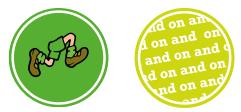 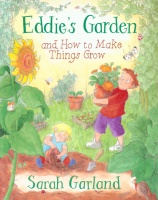 (Bands1 &2) Steps to success:I know that a verb is an action word.I write sentences on my own. (Band 1)I write for different purposes using language I have read. (Band 2)I use imperative verbs in my sentence. (Band 1 &2)I recognise the imperative verb in my sentence. (Band 1 &2)I use conjunctions (and so because) and time conjunctions. (Band 1 &2)Can you use an adverb in the sentence (carefully, quickly…)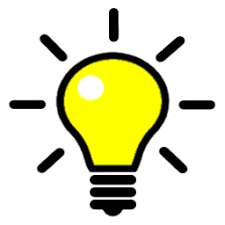 	Sentence Stacking///LI: To know the features of instructions.(Bands1 &2) Steps to success:I know that a verb is an action word.I write sentences on my own. (Band 1)I write for different purposes using language I have read. (Band 2)I use imperative verbs in my sentence. (Band 1 &2)I recognise the imperative verb in my sentence. (Band 1 &2)I use conjunctions (and so because) and time conjunctions. (Band 1 &2)Can you use an adverb in the sentence (carefully, quickly…)	Sentence Stacking///LI: To know the features of instructions.(Bands1 &2) Steps to success:I know that a verb is an action word.I write sentences on my own. (Band 1)I write for different purposes using language I have read. (Band 2)I use imperative verbs in my sentence. (Band 1 &2)I recognise the imperative verb in my sentence. (Band 1 &2)I use conjunctions (and so because) and time conjunctions. (Band 1 &2)Can you use an adverb in the sentence (carefully, quickly…)	Sentence Stacking///LI: To know the features of instructions.(Bands1 &2) Steps to success:I know that a verb is an action word.I write sentences on my own. (Band 1)I write for different purposes using language I have read. (Band 2)I use imperative verbs in my sentence. (Band 1 &2)I recognise the imperative verb in my sentence. (Band 1 &2)I use conjunctions (and so because) and time conjunctions. (Band 1 &2)Can you use an adverb in the sentence (carefully, quickly…)